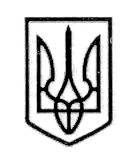 У К Р А Ї Н АМіністерство освіти і науки УкраїниКостинецький навчально-виховний комплексСторожинецької міської  радиЧернівецького району Чернівецької областівул. Церковна, 2,с.Костинці, 59011, тел. (03735)77137,e-mail:kostintsinvk@ukr.net Код ЄДРПОУ 21439941Інформаціяпро проведення заходів з питань кіберграмотності учніву Костинецькому НВК2023/2024 н.р.1.Урок кіберграмотності «Поради з кібербезпеки та схеми шахрайства  у  воєнний час»  (8-11 клас)          11-15. 09.2023                                                                                                              Вчителі інформатики2. Онлайн-гра «Здолай шахрая»  (7 клас)     17.10.2023      Вчитель                                                                                                 інформатики     3. Бесіда «Безпека дітей в Інтернеті: попередження та взаємодія»   (7 клас)           20.10           Класний керівник       4.  Бесіда «Культура спілкування мобільними телефонами. Безпечне спілкування» (6 клас)    18.10                                                                                                 Класний керівник5. Година спілкування «Кібербулінг та його наслідки» (11 клас)      24.11                                                                                                      Класний керівник6. Круглий стіл «Протидія кіберзлочинності та торгівлі людьми»          (9 клас)                  29.11             Класний керівник7. Нарада для класних керівників з питань запобігання булінгу: «Булінг. Кібербулінг»     11.09.2023           ЗДВР8. Проходження курсу на сайті nus.org.ua  “Основи кібербезпеки для школярів»                                                           грудень 2023р.        Учні НВК9. Нарада ЗДНВР щодо опрацювання документу Ради Європи «Захист і реалізація прав дітей у цифровому середовищі»    січень 2024р.       ЗДНВР10. День безпечного Інтернету. 	6 лютого     За окремим планом11. Проведення батьківських зборів з теми: «Як допомогти дитині безпечно користуватися Інтернетом»                            березень 2024    Класні керівники12. Перегляд відеороликів про права людини онлайн.                                                                             квітень  2024      Класні керівники13.Опрацювання метод. рекомендацій, наукових статтей  «Права людини в Інтернеті»                                                   протягом року         Адміністрація14. Розміщення інформації на сайті НВК  у вкладці «Безпека в Інтернеті»                                                              протягом року     відповідальний за сайт